Regole delle postazione di lavoro al computerNessun riflesso, nessun abbagliamentoNessun riflesso, nessun abbagliamentoSempre in avantiSempre in avantiSempre in avanti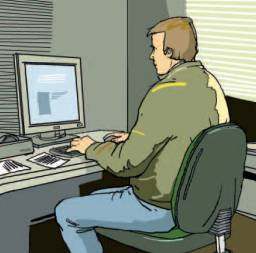 Posizionare lo schermo in modo che durante il lavoro la luce entri di lato (spalla verso la finestra).In questo modo si evitano il riverbero delle finestre e i riflessi sullo schermo.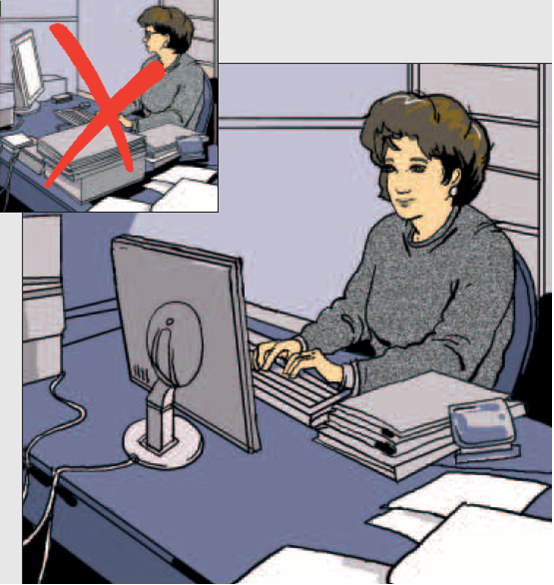 Posizionare lo schermo e la tastiera davanti a sé in modo da non dover girare la testa o il busto durante il lavoro.Avambracci orizzontaliAvambracci orizzontaliRegolazione dell'altezza dello schermoRegolazione dell'altezza dello schermoRegolazione dell'altezza dello schermo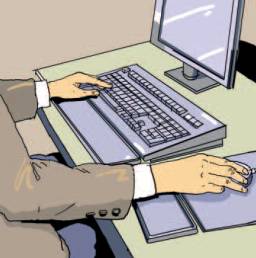 Regolare l'altezza del sedile e del tavolo in base alle dimensioni del proprio corpo in modo che gli avambracci poggino circa orizzontalmente sul piano del tavolo quando la posizione è rilassata.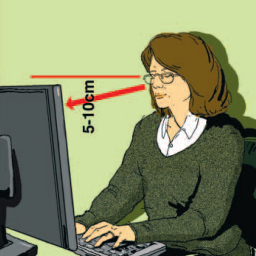 Posizionare lo schermo in modo che il bordo superiore dello schermo si trovi circa 5-10 cm sotto il livello degli occhi e sia possibile guardare verso il centro dello schermo con gli occhi abbassati. Posizionare lo schermo in modo che il bordo superiore dello schermo si trovi circa 5-10 cm sotto il livello degli occhi e sia possibile guardare verso il centro dello schermo con gli occhi abbassati. Mantenere la distanzaMantenere la distanzaPosizione seduta dinamicaPosizione seduta dinamicaPosizione seduta dinamica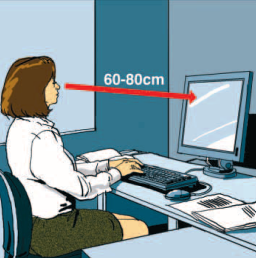 Impostare la distanza visiva dello schermo a 60 - 80 cm (vale per schermi di dimensioni normali).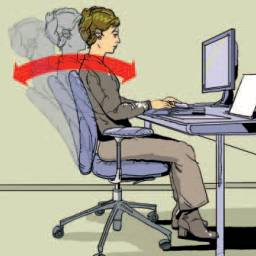 Regolare lo schienale in modo che sia possibile stare seduti in modo dinamico (schienale mobile). La resistenza dello schienale va adattata al peso corporeo. Regolare lo schienale in modo che sia possibile stare seduti in modo dinamico (schienale mobile). La resistenza dello schienale va adattata al peso corporeo. Utilizzare le opzioni di regolazioneUtilizzare le opzioni di regolazioneMovimentoMovimentoMovimento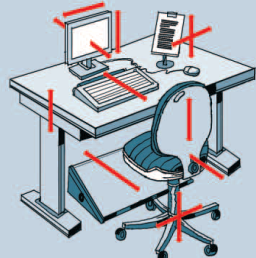 Farsi istruire sulle possibilità di regolazione e sulla regolazione ottimale dei singoli elementi.Utilizzare le opzioni di regolazione.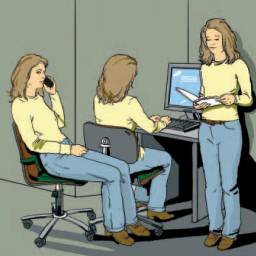 Muoversi a sufficienza.Una suddivisione ideale del movimento sarebbe:60 % in posizione seduta dinamica30 % di lavoro in piedi10 % spostarsi in modo miratoMuoversi a sufficienza.Una suddivisione ideale del movimento sarebbe:60 % in posizione seduta dinamica30 % di lavoro in piedi10 % spostarsi in modo mirato